建安区扶贫办组织对我局对口帮扶村五女店镇刘崔吴村帮扶工程进行竣工验收2018年6月7日，区扶贫办组织发改、财政、审计等部门对刘崔吴村总投资23万余元的绿化工程、亮化工程、排水沟、道牙工程等帮扶项目进行了竣工验收。其中：绿化工程共投入资金13万余元，在主干道两侧种植大叶黄杨球340棵，种植大叶黄杨500㎡，红叶石楠200㎡，栽种麦冬2000㎡，南天竹2000余株，日本矮樱59棵、榆叶梅169株、樱花40株；亮化工程共投入资金4万元，在村主、次干道和文化广场建设路灯64座；排水沟、道牙工程共投入资金6万余元，在1500米的村主干道两侧铺设地沟盖板和道牙。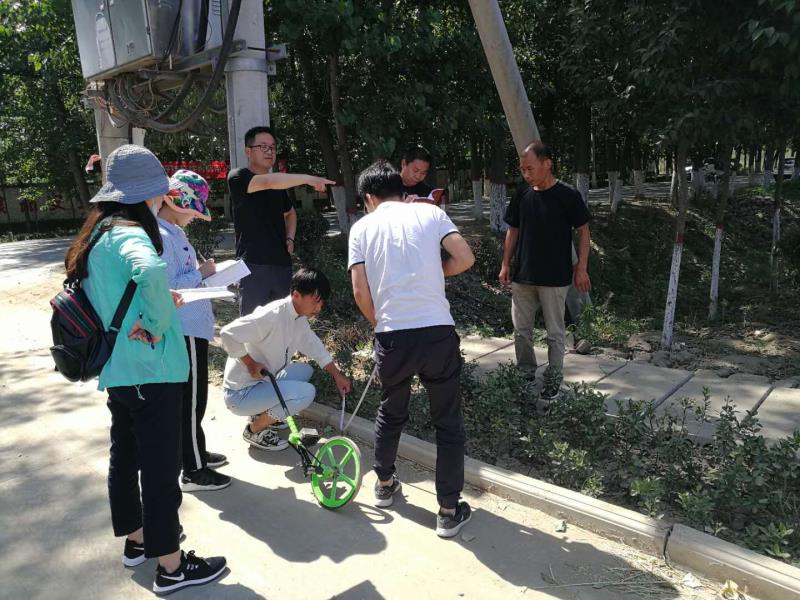 